Поселковая администрациясельского поселения «Поселок Детчино»Малоярославецкого  районаКалужской  областиПОСТАНОВЛЕНИЕОт 21 ноября 2022 года                                                                                                         № 198О внесении изменений и дополнений в постановление поселковой администрации сельского поселения «Поселок Детчино» №161 от 04.10.2022 года «Об установлении порядка утверждения положений (регламентов) об официальных физкультурных мероприятиях и спортивных соревнованиях муниципального образования сельского поселения  «Посёлок Детчино», а так же требования к их содержанию»     В соответствии с Экспертным заключением правового управления администрации Губернатора Калужской области от 27.10.2022 №1883-М-15/2022 на постановление поселковой администрации сельского поселения «Поселок Детчино» от 04.10.2022 года №161 «Об установлении порядка утверждения положений (регламентов) об официальных физкультурных мероприятиях и спортивных соревнованиях муниципального образования сельского поселения «Поселок Детчино», а также о требованиях к их содержанию», поселковая администрация сельского поселения «Поселок Детчино»ПОСТАНОВЛЯЕТ:    1. Внести в постановление администрации сельского поселения «Поселок Детчино» от 04.10.2022 года №161 «Об установлении порядка утверждения положений (регламентов) об официальных физкультурных мероприятиях и спортивных соревнованиях муниципального образования сельского поселения «Поселок Детчино», а также о требованиях к их содержанию»,  (далее - постановление)  следующие изменения и дополнения:    1.1. в преамбуле постановления слова «руководствуясь ст. 9 и ст.50 Устава муниципального образования сельского поселения «Поселок Детчино»» заменить на слова «руководствуясь  Положением о поселковой администрации муниципального образования сельское поселение «Поселок Детчино» и ст.50 Устава муниципального образования сельского поселения «Поселок Детчино»».    2. Настоящее постановление вступает в силу с момента его подписания. Глава поселковой администрациисельского поселения «Поселок  Детчино»		                               	           С.Н.Куприков	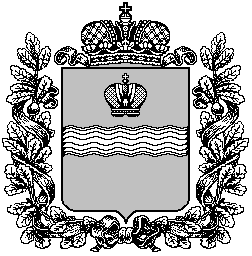 